10 «А» – английский язык— 22.04.2020 (среда)Тема: «Participles» - Причастия - Module 5 e – продолжение.Работа на уроке:Открыть тетради и записать дату.The 22-nd of April.Classwork.Participles.Причастие Настоящего времени (Present Participle) – (глагол с окончанием -ing) – описывает что собой представляет тот или иной человек или явление. Например, It was an exciting story. – Это был захватывающий рассказ.Причастие Прошедшего времени (Past Participle) – (глагол с окончанием - ed) – описывает чьи - либо чувства.Например, We were excited by the news. – Мы были взволнованы новостями.Упр 13 стр 94 – учебник. Объединить 2 коротких предложения в одно, используя причастие настоящего или прошедшего времени. См. образец – 6 предложений.Домашнее задание.Записать в тетрадь дату, домашняя работа, упражнение и страницу(!!! на полях тетради на каждой страницы проставить ФИ, и число цифрами).The 22-nd of April.Homework.Ex __- p___- SB.Упр 4 стр 41 – рабочая тетрадь     (смотри ниже копию).Объединить предложения, используя причастие настоящего или прошедшего времени.Выполненные в тетрадь задания сфотографировать и переслать на электронную почту olgachernushkina@yandex.ru (для Петренко О.А.)Выполненные в тетрадь задания сфотографировать и переслать на электронную почту voloshuck.lud@yandex.ru (для Волощук Л.М.)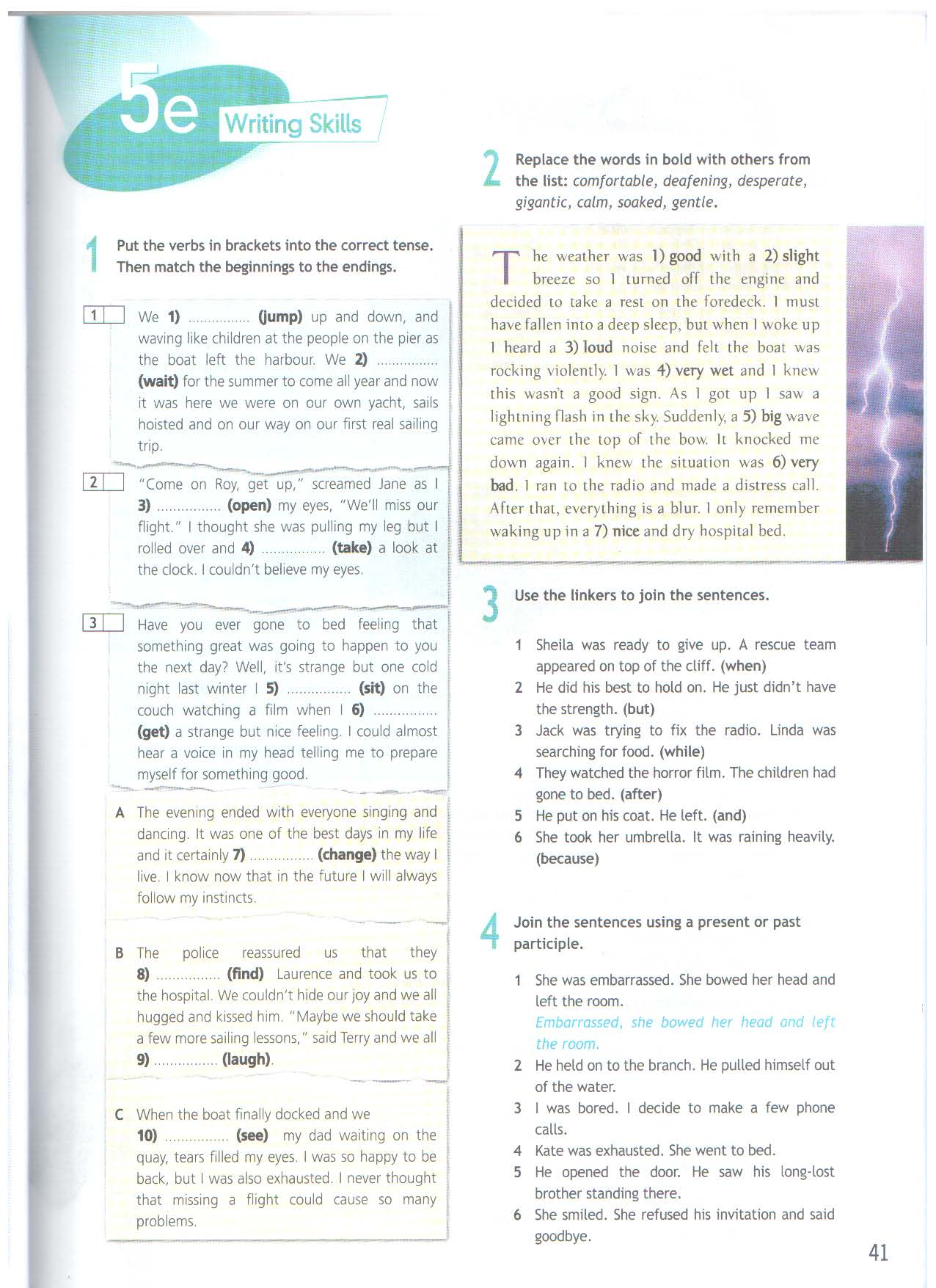 